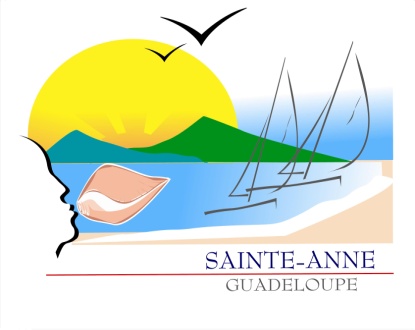 Vous sollicitez une demande de subvention à la ville de Sainte-Anne, en vue d’étudier en toute équité l’aide qui pourrait vous être octroyée, nous vous invitons à remplir toutes les rubriques pour lesquelles vous détenez des informations, assurez-vous également que vous disposez des documents nécessaires à l’instruction du dossier par nos services.Cochez  la ou les case (s) correspondant à votre demande :A retourner à l’adresse suivante:Monsieur Le MaireHôtel de VillePlace Schoelcher97180 Sainte-Anne Ou à déposer au service courrier NOTICE EXPLICATIVE DEMANDE DE SUBVENTION 2020. « Relation avec d’autres associations » (rubrique 4)-A remplir uniquement si votre association est affiliée à une union ou fédération.-Pour les associations sportives vous devez impérativement compléter l’annexe 1 (voir document annexe p.1 à 3) Budget prévisionnel   (remplir uniquement pour les demandes de subvention en numéraire)-la rubrique 5 concerne le budget de l’association pour l’année 2020  ou l’exercice en cours (cf page 9)-Présenter un budget prévisionnel détaillé pour chaque action ou projet uniquement pour les demandes de subvention en numéraire (cf page 15 et projet JASA) ;Projet/objet de la demande (rubrique 6)Vous sollicitez une subvention en numéraire. - Si vous avez plusieurs actions, présentez  une fiche par projet; dans ce cas dupliquez les pages 9 à 14.  - Indiquez l’ensemble des moyens qui seront mobilisés pour conduire le projet.- Précisez la liste des avantages en nature que vous aimeriez que la ville mette à votre disposition pour chaque action. Vous sollicitez  la mise à disposition de locaux communaux et d’infrastructures sportives ponctuelle ou à l’annéeRemplir impérativement la page 17Les charges (ou dépenses) :Les ressources (ou recettes)Les contributions volontaires : Il s’agit d’opérations consistant en la fourniture par un tiers d’une capacité de travail, de biens ou de services à titre gratuit sans aucune contrepartie attendue.Ces contributions volontaires, dont fait partie le bénévolat, viennent abonder les ressources propres de l’association. Or, dans le cadre d’un financement public, le taux de ressources propres d’une association au regard de ses ressources globales peut être un élément pris en compte et analysé par l’autorité publique. Ainsi, la valorisation des contributions volontaires dans le budget est un enjeu à ne pas négliger.DOSSIER DE DEMANDE DE SUBVENTION 2020.IDENTIFICATION1.1  Dénomination : ...........................................................................................................................................................................1.2  Numéro Siret : I__I__I__I__I__I__I__I__I__I__I__I__I__I__I1.3 Numéro RNA ou à défaut celui du récépissé en préfecture : I_W_I__I__I__I__I__I__I__I__I__I1.4  Adresse du siège social :.......................................................................................................................................................... .....................................................................................................................................................................................................................Code postal : ..................................... Commune :........................................................................................................................... Adresse de gestion ou de correspondance (si différente) : ………………………………………………………. .....................................................................................................................................................................................................................1.6 Représentant(e) légal(e) (personne désignée par les statuts) : ............................................................................Composition du BureauNom-Prénom du Président :……….……………………………….……………………………..……..…………………………….Adresse : …………………………………………………………………..……………...………………………………………………………N◦ de portable : 0690........................................................ N◦ de téléphone : 0590................................................................Nom-Prénom du Trésorier : ……………………………………………………………………..……..….……………..……….…..Adresse : ……………………………………………………………………………………………………………………………………..……N◦ de portable : 0690........................................................ N◦ de téléphone : 0590................................................................Nom-Prénom du Secrétaire : …….....…………………………..……………………………………………………………………..Adresse : ………………..…………………………………………………………………………………………………………………………N◦ de portable : 0690...........................................................N◦ de téléphone : 0590..............................................................Composition du Conseil d’Administration1.7  Identification de la personne chargée de la présente demande de subvention (si différente du représentant légal) : .........................................................................................................................................................................Fonction:.................................................................................................................................................................................................Courriel : ...................................................................................................@.........................................................................................RELATIONS AVEC L’ADMINISTRATIONVotre association bénéficie-t-elle d'agrément(s) administratif(s)?             Oui □          Non □Si oui, merci de préciser :................................................................................................................................................................Type d'agrément :                                        attribué par :                                    en date du :   I__I__I__I__I__I__I                                            I__I__I__I__I__I__I                                  I__I__I__I__I__I__             L'association est-elle reconnue d'utilité publique ?                                       Oui □            Non □Si oui, date de publication au Journal Officiel : …………/………../………..L'association est-elle assujettie aux impôts commerciaux ?                          Oui □           Non □RELATIONS AVEC D’AUTRES ASSOCIATIONSA quel réseau, union ou fédération, l’association est-elle affiliée ? (Indiquer le nom complet, ne pas utiliser de sigle) ……………………………………………………………………………………………………………………………………………………………………………………………………………………………………L’association a-t-elle des adhérents personnes morales : 	Non □       Oui □  Si oui, lesquelles ? ……………………………………………………………………………………………………………………………………………………………………………………………………………………………………Association sportive agréée ou affiliée à une fédération agréée :     □       (Remplir l’annexe 1 : association sportive agréée ou affiliée à une fédération)MOYENS HUMAINS AU 31 DECEMBRE de l’année écoulée BUDGET¹ DE L’ASSOCIATIONAnnée 20… ou exercice du ….. au ……….¹ Ne pas indiquer les centimes d’euros² L’attention du demandeur est appelée sur le fait que les indications sur les financements demandés auprès d’autres financeurs publics valent déclaration sur l’honneur et tiennent lieu de justificatifs.³ Le plan comptable des associations, issu du règlement CRC n°99-01, prévoit a minima (quantitative ou, à défaut, qualitative) dans l’annexe et une possibilité d’inscription en comptabilité, mais « au pied » du compte de résultat ; voir notice.AVANTAGES EN NATUREIl y a-t-il un organisme qui met du personnel à votre disposition ?       Oui  □     Non  □Si oui, lequel ? :         ..........................................................................................................................................................................................................................................................................................................................................................................................................................................       Quel personnel ? Précisez : ..........................................................................................................................................................................................................................................................................................................................................................................................................................................Avez-vous un local ?                          Oui  □           Non  □                               Dimension.........................................m²En êtes-vous propriétaire ?            Oui   □          Non  □Locataires ?                                          Oui  □          Non  □Avez-vous  à votre disposition un équipement sportif ?     Oui  □        Non  □     Si oui, précisez le détail dans le tableau suivant :Indiquez ici les autres avantages en nature dont vous bénéficiezVotre association a-t-elle signé une convention avec la ville ?                Oui  □        Non  □Si oui, pour quel objet........................................................................................................... à quelle date : …. /….../……..PROJET/ OBJET DE LA DEMANDE *Une fiche par action*Pour juillet à Sainte-Anne utiliser le formulaire correspondant *Pour une demande de salle remplir la page 16 obligatoirementNOM DE L’ASSOCIATION…………………………………………………………………..……………………………………………...THEMATIQUES :  Culture :               Sportive :              Insertion :           cohésion sociale :        réussite éducative :     Solidarités :          Lutte contre la violence faite aux femmes              Citoyenneté :      Environnement et développement durable :     Autres :  (préciser)………………………………………………..Personne responsable du projet : …………………………………………………………………………………………………..Présentation du projet :Intitulé :………………………………………………………………………………………………………………………………………………………....…………………………………………………………………………………………………………………………………………………………Objectifs du projet :…………………………………………………………………………………………………………………………………………………………………………………………………………………………………………………………………………………………………………………………………………………………………………………………………………………………………………………………………………………………………………………………………………………………………………………………………………………………………………A quelles attentes répond-il ?Précisez ici les conditions ou circonstances dans lesquelles vous avez identifié les attentes des populations ou territoires concernés par votre projet  ………………………………………………………………………………………………………………………………………………………………………………………………………………………………………………………………………………………………………………………………………………………………………………………………………………………………………………………………………………………………………………………………………………………………………………………………………………………………………………………………………………………………………………………………………………………..............................................................Description du projet :………………………………………………………………………………………………………………………………………………………………………………………………………………………………………………………………………………………………………………………………………………………………………………………………………………………………………………………………………………………………………………………………………………………………………………………………………………………………………………………………………………………………………………………………………………………………………………………………………………………………………………………………………………………………………………………………………………………………………………………………………………………Public (s) bénéficiaire (s) ?…………………………………………………………………………………………………………….…………………………………………………………………………………………………………….Moyens que vous comptez mobiliser pour réaliser l’action: LIEU DU DEROULEMENT………………………………………………………………………………...DUREE ET CALENDRIER PREVISIONNELDate :…. /…../ ….                  Durée : de……..h……… à …….h........Périodicité : Quotidien □   Hebdomadaire   □   Mensuelle   □    Annuelle   □   *Précisez les jours ou dates :………………………………………………………………………………………………………………. ..…………………………………………………………………………………………………………………PARTENAIRES……………………………………………………………………………………………………………………...……………………………………………………………………………………………………………………...……………………………………………………………………………………………………………………..………………………………………………………………………………………………….EVALUATION DES OBJECTIFSInformations complémentaires éventuelles : …………………………………………………………………………………………………………………………………………………………………………………………………………………………………………………………………………………………………………………………………………………………………………………………………………………………………………………………………………Budget Prévisionnel du projet (Ce budget doit être établi en prenant en compte l’ensemble des coûts directs et indirects et l’ensemble des ressources affectées au projet)Nature et objet des postes de dépenses les plus significatifs (honoraires de prestataires, déplacement, salaires, etc.) :……………………………………………………………………………………….………………………….……...…………………………………………………………………………………………………………...………………….……………………………………………………………………………………………….…………………………………………………………………………………………………………………..Est-il prévu une participation financière des bénéficiaires (ou du public visé) du projet ? Indiquer les pratiques tarifaires appliquées au projet (gratuité, tarifs modulés, barème, prix unique, etc.) ……………………………………………………………………………….………………………………………………………………………………………………………………………………………………………………………………………………………………………………………………………………………Indiquer ici la liste des avantages en nature précises que vous sollicitez ponctuellement pour réaliser l’actionBUDGET PREVISIONNEL DU PROJET  DECLARATIONS SUR L’HONNEUR Le droit d’accès aux informations prévues par la loi n◦ 78-17 du 6 janvier 1978 relative à l’informatique, aux fichiers et aux libertés s’exerce auprès du service ou de l’établissement auprès duquel vous déposez ce dossier.Je soussigné(e), (nom prénom)    ................................................................................................................................................Représentant(e) légal(e) de l’association  ..............................................................................................................................Si le signataire n’est pas le représentant statutaire ou légal de l’association, joindre le pouvoir ou mandat (portant les 2 signatures- celle du représentant légal et celle de la personne qui va le représenter) lui permettant d’engager celle-ci¹.Déclare :que l’association est à jour de ses obligations sociales  et fiscales (déclarations et paiements correspondants)² ;exactes et sincères les informations du présent formulaire, notamment relatives aux demandes de subventions déposées auprès d’autres financeurs publics ainsi que l’approbation du budget par les instances statutaires ;que l’association a perçu un montant total et cumulé  d’aides publiques (subventions financières et en nature) sur les trois derniers exercices (dont l’exercice en cours)³ :                            □  inférieur ou égale à 500 000€                            □  supérieur à 500 000€demander une subvention :	de   ..................................... € au titre de l’année ou exercice 20…      				       ...................................... € au titre de l’année ou exercice 20…                                             ......................................  € au titre de l’année ou exercice 20…                                                         ......................................  € au titre de l’année ou exercice 20…					              en nature         au titre de l’année ou exercice 20…que la subvention en numéraire, si elle est accordée, sera versée au compte bancaire de l’association Nom du titulaire du compte :   ....................................................................................................................................Préciser les coordonnées du compte choisi pour le versement de la subvention et joindre un RIB :N◦ IBAN I__I__I__I__I I__I__I__I__I I__I__I__I__I I__I__I__I__I I__I__I__I__I I__I__I__I__I__I I__I__I__IBIC I__I__I__I__I__I__I__I__I__I__I__IM’engage sur l’honneur au cas où une subvention de la commune de Sainte-Anne me serait accordée conformément à ma demande à :Utiliser la subvention en respectant le motif de la demande ;Fournir toutes les pièces justificatives qui me seraient réclamées pour un contrôle ;Inscrire le  montant valorisé de la subvention en nature au bilan de l’association;Autoriser la commune de Sainte-Anne à enquêter, à vérifier, et à contrôler l’utilisation exacte de la subvention ceci par tous les moyens à sa convenance.Je sais que je m’expose à des poursuites pour détournement de fonds si je ne respecte pas les clauses de cet  engagement.Fait, le .…/…../20…...                                                               A...................................................................................                                                                                                                      Signature¹ « Le mandat ou procuration est un acte par lequel une personne donne à une autre le pouvoir de faire quelque chose pour le mandant et en son nom. Le contrat ne se forme que par l’acceptation du mandataire. Art. 1984 du code civil. »² Changement s de dirigeants, modifications de statuts, etc.³ Conformément à la circulaire du Premier Ministre du 29 Septembre 2015, à la Décision 2012/21/UE de la Commission européenne du 20 décembre 2011 et au Règlement (UE) No 360/2012 de la Commission du 25 avril 2012 relatif à l’application des articles 107 et 108 du traité sur le fonctionnement de l’Union européenne aux aides de minimis accordées à des entreprises fournissant des services d’intérêt économique général  et au Règlement (UE) No 1407/2013 de la Commission du 18 décembre 2013 relatif à l’application des articles 107 et 108 du traité sur le fonctionnement de l’Union européenne aux aides de minimis.ANNEXE 1ASSOCIATION SPORTIVE AGREEE OU AFFILIEE A UNE FEDERATION AGREEE*A remplir uniquement par les associations sportivesNom de la fédération d'affiliation :..........................................................................................................................................Types de structures (ligue, comité ou club) :.......................................................................................................................Ligues, comités régionaux ou départementaux :...............................................................................................................Nombre de clubs fédérés sur le territoire (Région, Département, etc.) :................................................................Nom de l’association :......................................................................................Année:...............................................................L’association est-elle agréée :              Oui □                                      Non □Si oui, n◦ d’agrément :.....................................................................................................................................................................   Organisme ayant délivré l’agrément :.....................................................................................................................................Nombre de licenciés par activités ou discipline : Nombre total de licenciés : ………………PALMARES (année précédente) :..................................................................................................................................................................................................................................................................................................................................................................................................................................................................................................................................................................................................................................................................................................................................................................................................................................................................................................................................................................................................................................................................................................................................................................................................................................................................…………………………………………………………………………………………………………………..…………………………………………………………………………………………………………………..…………………………………………………………………………………………………………………..ANNEXE 2INFORMATIONS ANNEXESRelatives aux subventions déjà perçues dans le cadre de la réglementation européenne relative aux aides d’Etat.Si, et seulement si, l’association a déjà perçu au cours des trois derniers exercices (dont l’exercice en cours) des subventions au titre d’un texte relevant de la règlementation européenne des aides d’Etat (de type : "Décision Almunia"  "Règlement de minimis", " Régime d’aide pris sur la base du RGEC "….) renseigner le tableau ci-dessous :PIECES A JOINDRE AU DOSSIER DE DEMANDE DE SUBVENTION 2020.Pour toutes les associations :               Les statuts régulièrement déclarés (en un seul exemplaire), Si modification des statuts, le procès-verbal de l’assemblée générale extraordinaire signé par le président.               Un relevé d’identité bancaire,              Une copie du récépissé de dépôt en Préfecture,            Si le présent dossier n’est pas signé par le représentant légal de l’association, le pouvoir donné   par ce dernier au signataire,              Les comptes approuvés du dernier exercice clos,              Le rapport récent d’activité approuvé,               Compte rendu financier de l’action réalisée pour les subventions reçues l’année précédente, s’il n’a pas transmis avant la présente demande.Pour les associations percevant un total de subventions publiques supérieur à 153.000 € :             Les bilans, comptes de résultats et annexes certifiés et signés par un commissaire aux comptes,              Le rapport du commissaire aux comptes pour les associations qui en ont désigné un, notamment celles qui ont reçu annuellement plus de 153 000 euros de dons ou de subventions.            Le rapport de ce même commissaire dûment signé par ses soins. La Ville de Sainte-Anne se doit de demander tout supplément d’information ou document financier complémentaire qui lui serait nécessaire pour l’étude du dossier (article L.1611-4 du code général des collectivités territoriales). NB : Les dossiers incomplets et envoyés sans les pièces demandées seront déclarés irrecevables et retournés à la personne chargée de la présente convention (1- Identification - 1.7)FormeFréquence- RécurrenceObjetPériode □ En numéraire (argent) □ En nature□ Première demande□ Renouvellement (ou poursuite)□ Fonctionnement global□ Projet(s) / Action(s)□ Annuelle ou ponctuelle□ PluriannuelleCHARGES DIRECTESCHARGESNATURE - EXEMPLES60 – Achats60 – Achats601.601.Achats stockés matières premières etBiens (matières premières et fournitures achetées dans le but d’être transformées avant d’êtrefournituresfournituresrevendues ou consommées) : fournitures de bureau, petits équipements, produits d’entretien, ect. Aussiles marchandises acquises pour la mise en œuvre d’un projet ou d’un évènement particulier telles quedes « goodies » ayant vocation à être revendus dans le cadre de la récolte de fonds.606.606.Achats non stockésFournitures ayant la caractéristiques de ne pas être stockables : gaz, électricité, carburant…61 - Services extérieurs61 - Services extérieurs613.613.LocationsCharges liées à l’usage d’un bien dont l’association n’est pas propriétaire : local, véhicule loué à l’année. Il s’agit des loyers versés au titre des locations immobilières ou mobilières et des charges du contrat delocation, telles que les taxes locatives et les impôts éventuellement remboursés au bailleur/propriétaire.615.615.Entretien et réparationPar exemple : travaux d’entretien, comme la rénovation des peintures, ou de réparation d’un véhicule,les frais de blanchissage et de nettoyage des locaux, etc.616.616.Primes d’assurancePrimes des contrats « multirisques » contre incendie, vandalisme, dégâts des eaux, vol, tempête, etc.pour les bâtiments et les biens ; des contrats des véhicules nécessaires à l’activité ; de responsabilitécivile au profit du personnel, des bénévoles ou des résidents pour réparer les dommages qu’ils causent.618. Divers – Documentation618. Divers – DocumentationDépenses d’abonnement à des publications spécialisées ou achats d’ouvrages par exemple. Frais decolloques, séminaires, conférences.62 - Autres services extérieurs62 - Autres services extérieurs622.622.Rémunérations intermédiaires etHonoraires ou indemnités versés à des tiers et pour lesquelles il n’y a pas versement de charges sociales.honoraireshonorairesSommes versées à des membres de professions libérales (avocats, experts comptables…)623.623.Publicité, publication, relationsLes dépenses liées aux moyens et opérations de communications utilisés pour faire connaître votrepubliquespubliquesactivité/vos projets : frais d’annonces, d’imprimés, d’insertion, de catalogues et de publications diverses.Frais engagés pour les foires et expositions.625.625.Déplacements, missionsFrais de déplacements ou de missions des salariés, volontaires et bénévoles : restaurant, hôtel, péage,indemnités kilométriques, déménagement, etc.626.626.Frais postaux et deDépenses de timbres, télex, recommandés, téléphone, etc.télécommunications.télécommunications.627.627.Services bancairesCharges de rémunération d’un service bancaire telles que les frais sur l’émission d’un emprunt. Lesintérêts payés sur un crédit sont des charges financières, et n’entrent pas dans cette catégorie.628.628.Divers – CotisationsCotisations versées, acquittées et liées à l’activité ; par exemple à un syndicat professionnel.63 - Impôts et taxes63 - Impôts et taxes631.631.Impôts et taxes sur rémunérationsTaxe sur les salaires, contribution au fonds de développement pour l’insertion professionnelle deshandicapés633. Impôts et taxes sur rémunérations633. Impôts et taxes sur rémunérationsLa taxe dite « Versement transport » perçue par les URSSAF(autres organismes)(autres organismes)635.635.Autres impôts et taxesTaxe d’habitation (pour les seuls locaux non accessibles « au public ») ; Taxe foncière sur les bienspossédés par l’association64- Charges de personnel64- Charges de personnelSont principalement concernées les associations employeuses de salariés641. Rémunération des personnels641. Rémunération des personnelsRémunération principale brute des personnels, indemnités pour heures supplémentaires, congés payés,641. Rémunération des personnels641. Rémunération des personnelsprimes, indemnités et avantages divers ; chèques repas ou déjeuner.primes, indemnités et avantages divers ; chèques repas ou déjeuner.645.645.Charges et cotisations socialesCotisations sociales versées par l’association en tant qu’employeur à l’URSSAF, aux mutuelles, aux caissesde retraites, à Pôle Emploi et aux autres organismes sociaux. Entrent aussi dans les charges sociales.Autres charges de personnelAutres charges de personnelCharges de personnel marginales telles que des indemnités versées à un stagiaire.65- Autres charges de gestion courante65- Autres charges de gestion couranteRedevance pour concession brevets; pertes sur créances irrécouvrables (subventions acquises annulées,factures clients impayées), subventions attribuées par l’association, etc.66- Charges financières66- Charges financièresLes intérêts d’emprunt. Cela inclut également les pénalités de retard dans le paiement des échéancesd’un crédit le cas échéant. Charges nettes résultant des cessions de valeurs mobilières de placementlorsque celles-ci se traduisent par une moins-value67- Charges exceptionnelles67- Charges exceptionnellesDépenses qui ont un caractère inhabituel, par rapport à l’activité ordinaire ou courante. Exemple : uneamende pour excès de vitesse.68- Dotation aux amortissements,68- Dotation aux amortissements,Prise en compte de l’usure des biens de l’association inscrits à l’actif du bilan. Elle se calcule en fonctionprovisions etprovisions etdu prix d’achat et de sa durée d'utilisation. Exemple : si l'association a acquis un véhicule pour 20 000€ et689.689.Engagements à réaliser sur ressourcesque sa durée d'utilisation est de 5 ans, la dotation d'amortissement à comptabiliser annuellementaffectéesaffectéespendant 5 ans est de 20 000/5 = 4000 €. (en amortissement linéaire).69- Impôt sur les bénéfices (IS) ;69- Impôt sur les bénéfices (IS) ;Impôt sur les bénéfices pour les associations qui y sont soumises, y compris au taux réduit, sur lesParticipation des salariés –Participation des salariés –revenus du patrimoine des organismes sans but lucratif ; Participation des salariés aux résultats(obligatoire si > 50 salariés)TOTAL DES CHARGESTOTAL DES CHARGESRESSOURCES DIRECTESRESSOURCES DIRECTESRESSOURCES DIRECTESRESSOURCES DIRECTESPRODUITSNATURE - EXEMPLESNATURE - EXEMPLESNATURE - EXEMPLES701. Vente de produits finis, de marchandises,701. Vente de produits finis, de marchandises,Marchandises stockées ou non, revendues en l’état par l’association. Exemple :Marchandises stockées ou non, revendues en l’état par l’association. Exemple :Marchandises stockées ou non, revendues en l’état par l’association. Exemple :701. Vente de produits finis, de marchandises,701. Vente de produits finis, de marchandises,Vente d’articles aux couleurs de l’association (T-shirts, maillots, cabas, etc.)Vente d’articles aux couleurs de l’association (T-shirts, maillots, cabas, etc.)Vente d’articles aux couleurs de l’association (T-shirts, maillots, cabas, etc.)Vente d’articles aux couleurs de l’association (T-shirts, maillots, cabas, etc.)Vente d’articles aux couleurs de l’association (T-shirts, maillots, cabas, etc.)Vente d’articles aux couleurs de l’association (T-shirts, maillots, cabas, etc.)Services rendus et « facturés » par l’association à des tiers, des bénéficiaires,Services rendus et « facturés » par l’association à des tiers, des bénéficiaires,Services rendus et « facturés » par l’association à des tiers, des bénéficiaires,706. Prestations de services706. Prestations de servicesdes adhérents, etc. Exemple : la « participation aux frais » pour conseils juridiques d’associations de défense des droits ou pour représentations socioculturelles.des adhérents, etc. Exemple : la « participation aux frais » pour conseils juridiques d’associations de défense des droits ou pour représentations socioculturelles.des adhérents, etc. Exemple : la « participation aux frais » pour conseils juridiques d’associations de défense des droits ou pour représentations socioculturelles.706. Prestations de services706. Prestations de services73. Dotations et produits de tarification73. Dotations et produits de tarificationProduits des tarifications du Code de l’action sociale et des familles, dépendance, EHPAD, etc.Produits des tarifications du Code de l’action sociale et des familles, dépendance, EHPAD, etc.Produits des tarifications du Code de l’action sociale et des familles, dépendance, EHPAD, etc.73. Dotations et produits de tarification73. Dotations et produits de tarificationSubventions publiques ou privées, de fonctionnement (y comprisSubventions publiques ou privées, de fonctionnement (y comprisSubventions publiques ou privées, de fonctionnement (y compris74. Subventions d’exploitation574. Subventions d’exploitation5fonctionnement global de la structure). « Fonds à engager » reçus en vue d’une opération préalablement déterminée. Aide forfaitaire à l’apprentissage de l’Etat.fonctionnement global de la structure). « Fonds à engager » reçus en vue d’une opération préalablement déterminée. Aide forfaitaire à l’apprentissage de l’Etat.fonctionnement global de la structure). « Fonds à engager » reçus en vue d’une opération préalablement déterminée. Aide forfaitaire à l’apprentissage de l’Etat.74. Subventions d’exploitation574. Subventions d’exploitation5État : préciser le(s) ministère(s), directions ou services déconcentrés sollicité(s) cf. 1ère page État : préciser le(s) ministère(s), directions ou services déconcentrés sollicité(s) cf. 1ère page Conseil-s- Régional(aux) :Conseil-s- Régional(aux) :Conseil-s- Départemental (aux) :Conseil-s- Départemental (aux) :Commune(s), Communauté(s) de communes ouCommune(s), Communauté(s) de communes ouLister, identifier les collectivités sollicitées. Préciser le cas échant si co-Lister, identifier les collectivités sollicitées. Préciser le cas échant si co-Lister, identifier les collectivités sollicitées. Préciser le cas échant si co-d’agglomérationsd’agglomérationsfinancementfinancementfinancementOrganismes sociaux (CAF, etc. détailler) :Organismes sociaux (CAF, etc. détailler) :Fonds européens (FSE, FEDER, etc.)Fonds européens (FSE, FEDER, etc.)L'agence de services et de paiement –ASP- (emploisL'agence de services et de paiement –ASP- (emploisaidés)aidés)Autres établissements publicsAutres établissements publicsAides privéesAides privéesSubventions privées ne relevant pas des dons ni du mécénat d’entreprises (cf.Subventions privées ne relevant pas des dons ni du mécénat d’entreprises (cf.Subventions privées ne relevant pas des dons ni du mécénat d’entreprises (cf.ci-dessous ligne 758.) ; par exemple fonds provenant d’une fondation.ci-dessous ligne 758.) ; par exemple fonds provenant d’une fondation.ci-dessous ligne 758.) ; par exemple fonds provenant d’une fondation.75 – Autres produits de gestion courante75 – Autres produits de gestion couranteRemboursements de frais au titre de la formation professionnelle ; redevancesRemboursements de frais au titre de la formation professionnelle ; redevancesRemboursements de frais au titre de la formation professionnelle ; redevancespour concessions, brevets, licences, etc. ; complément de rémunération despour concessions, brevets, licences, etc. ; complément de rémunération despour concessions, brevets, licences, etc. ; complément de rémunération despersonnes handicapées (E.S.A.T)personnes handicapées (E.S.A.T)personnes handicapées (E.S.A.T)756. Cotisations756. CotisationsDistinguer les cotisations avec et sans contrepartie (dans ce dernier cas ->Distinguer les cotisations avec et sans contrepartie (dans ce dernier cas ->Distinguer les cotisations avec et sans contrepartie (dans ce dernier cas ->dons : ci-dessous)dons : ci-dessous)dons : ci-dessous)758. Dons manuels - Mécénat758. Dons manuels - MécénatDistinguer si possible les dons affectés (à une cause ou un objet bien précis) etDistinguer si possible les dons affectés (à une cause ou un objet bien précis) etDistinguer si possible les dons affectés (à une cause ou un objet bien précis) etles non affectés. Dons provenant du Mécénat.les non affectés. Dons provenant du Mécénat.les non affectés. Dons provenant du Mécénat.76. Produits financiers76. Produits financiersRevenus et intérêts des différents placements (Livret A, actions, valeursRevenus et intérêts des différents placements (Livret A, actions, valeursRevenus et intérêts des différents placements (Livret A, actions, valeursmobilières de placement…).mobilières de placement…).mobilières de placement…).77. Produits exceptionnels77. Produits exceptionnelsNe se rapportant pas à l’activité courante et normale de l’association :Ne se rapportant pas à l’activité courante et normale de l’association :Ne se rapportant pas à l’activité courante et normale de l’association :libéralités reçues (donations entre vifs et legs testamentaires) ; prix de cessionlibéralités reçues (donations entre vifs et legs testamentaires) ; prix de cessionlibéralités reçues (donations entre vifs et legs testamentaires) ; prix de cessiondes immobilisations ; quote-part de subventions d’investissement virée audes immobilisations ; quote-part de subventions d’investissement virée audes immobilisations ; quote-part de subventions d’investissement virée aurésultat de l’exercice78. Reprises sur amortissements, provisions et78. Reprises sur amortissements, provisions etPar exemple reprise d’une provision antérieurement passée en comptabilité etPar exemple reprise d’une provision antérieurement passée en comptabilité etPar exemple reprise d’une provision antérieurement passée en comptabilité et789. Report des ressources affectées et non utilisées789. Report des ressources affectées et non utiliséesdont la charge devient certaine, effective et définitive. Ou reprise desdont la charge devient certaine, effective et définitive. Ou reprise desdont la charge devient certaine, effective et définitive. Ou reprise desdes exercices antérieursdes exercices antérieursamortissements lors de la vente d’un bien immobilisé inscrit à l’actif.amortissements lors de la vente d’un bien immobilisé inscrit à l’actif.amortissements lors de la vente d’un bien immobilisé inscrit à l’actif.79. Transfert de charges79. Transfert de chargesLe transfert de charges permet de neutraliser une charge d’exploitationLe transfert de charges permet de neutraliser une charge d’exploitationLe transfert de charges permet de neutraliser une charge d’exploitationcomptabilisée en cours d’exercice, par exemple pour la rattacher à l’exercicecomptabilisée en cours d’exercice, par exemple pour la rattacher à l’exercicecomptabilisée en cours d’exercice, par exemple pour la rattacher à l’exercicesuivant.suivant.suivant.TOTAL DES PRODUITSTOTAL DES PRODUITSContributions volontairesLa comptabilisation des charges et des produits de classe 8 n’a pas d’incidence sur le résultat (bénéfice/perte)Contributions volontairesLa comptabilisation des charges et des produits de classe 8 n’a pas d’incidence sur le résultat (bénéfice/perte)Contributions volontairesLa comptabilisation des charges et des produits de classe 8 n’a pas d’incidence sur le résultat (bénéfice/perte)Contributions volontairesLa comptabilisation des charges et des produits de classe 8 n’a pas d’incidence sur le résultat (bénéfice/perte)86- Emploi des contributions volontaires en nature 87- Contributions volontaires en nature Les contributions volontaires sont, par nature, effectuées à titre gratuit. Elles correspondent au bénévolat, aux mises à disposition de personnes ainsi que de biens meubles ou immeubles, auxquels il convient d’assimiler les dons en nature redistribués ou consommés en l’état par l’association.860- Secours en natureDons alimentaires et vestimentaires, mise à disposition éventuelle de personnel…870- Bénévolat (et personnel mis à disposition)Les contributions volontaires sont, par nature, effectuées à titre gratuit. Elles correspondent au bénévolat, aux mises à disposition de personnes ainsi que de biens meubles ou immeubles, auxquels il convient d’assimiler les dons en nature redistribués ou consommés en l’état par l’association.861- Mise à disposition gratuite des biens Mise à disposition de locaux ou de matériel etc.…871- Prestation en nature862- PrestationsPrestations juridiques ou de communication, plateforme téléphonique offerte etc…TOTALTOTALLes emplois des contributions volontaires en nature (charges 86) et les contributions volontaires en natures (produits 87) doivent être équilibrés, les montants des deux totaux doivent être égaux.Les emplois des contributions volontaires en nature (charges 86) et les contributions volontaires en natures (produits 87) doivent être équilibrés, les montants des deux totaux doivent être égaux.Les emplois des contributions volontaires en nature (charges 86) et les contributions volontaires en natures (produits 87) doivent être équilibrés, les montants des deux totaux doivent être égaux.Les emplois des contributions volontaires en nature (charges 86) et les contributions volontaires en natures (produits 87) doivent être équilibrés, les montants des deux totaux doivent être égaux.Nom-PrénomFonctionNom-PrénomFonctionNombre de bénévoles : Bénévole : personne contribuant régulièrement à l’activité de l’association, de manière non rémunérée. Nombre de volontaires : Volontaire : personne engagée pour une mission d’intérêt général par un contrat spécifique (par ex : Service civique)Nombre total de salariés :  dont nombre d’emplois aidésNombre de salariés en équivalent plein travaillé (ETPT)Nombre de personnels mis à disposition ou détachés par une autorité publiqueAdhérents CHARGESMontant                   PRODUITSMontant                CHARGES DIRECTES                CHARGES DIRECTES          RESSOURCES  DIRECTES          RESSOURCES  DIRECTES60 – Achats 70 - Vente de produits finis, de marchandises, prestations de servicesPrestations de services74- Subventions d’exploitation²Achats de  matières et fournituresAutres fournitures61 - Services extérieursLocationsEntretien et réparationAssuranceConseil-s Régional(aux) :Documentation62 - Autres services extérieursConseil-s Départemental (aux) :Rémunérations intermédiaires et honorairesPublicité, publicationCommunes, communautés de communes ou d'agglomérationsDéplacements, missionsServices bancaires, autres63 - Impôts et taxesImpôts et taxes sur rémunérationAutres impôts et taxesOrganismes sociaux (CAF, etc. détailler)64 - Charges de personnelFonds européens (FSE, FEDER, etc.)Rémunération des personnelsL’agence de services et de paiements (emplois aidés)Charges socialesAutres établissements publicsAutres charges de personnelAides privées (fondation)65 - Autres charges de gestion courante75-Autres produits de gestion courante756. Cotisations758. Dons manuels-Mécénat66 - Charges financières76 - Produits financiers67 - Charges exceptionnelles77 - Produits exceptionnels68- Dotations aux amortissements, provisions et engagements à réaliser sur ressources affectées78- Reprises sur amortissements et provisons69 - Impôt sur les bénéfices (IS); Participation des salariés79 - Transfert de chargesTOTAL DES CHARGESTOTAL DES PRODUITS                                CONTRIBUTIONS VOLONTAIRES EN NATURE³                                CONTRIBUTIONS VOLONTAIRES EN NATURE³                                CONTRIBUTIONS VOLONTAIRES EN NATURE³                                CONTRIBUTIONS VOLONTAIRES EN NATURE³86 - Emplois des contributions volontaires en nature87 - Contributions volontaires en nature860 - Secours en nature870 - Bénévolat861 - Mise à disposition gratuite de biens et services871 - Prestations en nature862 - Prestations864 - Personnel bénévole875 - Dons en natureTOTALTOTALDénominationOrganisme qui met à dispositionCombien d’heure par moisDénominationOrganisme qui met à dispositionCombien d’heure par moisLoyerElectricitéEauTéléphoneAssuranceEntretienAutres, précisezAction N°Moyens humainsMoyens matérielsAutres moyensObjectifsMéthode d’évaluation moyens utilisés pour les mesurer ?Indicateurs choisis comment considéreriez-vous qu’ils seront atteints ? Moyens logistiques(précisez : tables, chaises, podium, salle…etc)Autres  (précisez : coupes, médailles, cocktail, compositions florales,…etc.) Action N°                             CHARGESMontantMontant               PRODUITS               PRODUITSMontant	                CHARGES DIRECTES		                CHARGES DIRECTES		                CHARGES DIRECTES	          RESSOURCES  DIRECTES          RESSOURCES  DIRECTES          RESSOURCES  DIRECTES60 – Achats 70 - Vente de produits finis, de marchandises, prestations de services70 - Vente de produits finis, de marchandises, prestations de servicesPrestations de services74- Subventions d’exploitation²74- Subventions d’exploitation²Achats matières et fournituresAutres fournitures61 - Services extérieursLocationsEntretien et réparationAssuranceConseil-s Régional(aux) :Conseil-s Régional(aux) :Documentation62 - Autres services extérieursConseil-s Départemental (aux) :Conseil-s Départemental (aux) :Rémunérations intermédiaires et honorairesPublicité, publicationCommunes, communautés de communes ou d'agglomérationsCommunes, communautés de communes ou d'agglomérationsDéplacements, missionsServices bancaires, autres63 - Impôts et taxesImpôts et taxes sur rémunérationAutres impôts et taxesOrganismes sociaux (CAF, etc. détailler)Organismes sociaux (CAF, etc. détailler)64 - Charges de personnelFonds européens (FSE, FEDER, etc.)Fonds européens (FSE, FEDER, etc.)Rémunération des personnelsL’agence de services et de paiements (emplois aidés)L’agence de services et de paiements (emplois aidés)Charges socialesAutres établissements publicsAutres établissements publicsAutres charges de personnelAides privées (fondation)Aides privées (fondation)65 - Autres charges de gestion courante75-Autres produits de gestion courante75-Autres produits de gestion courante  Dont cotisations, dons manuels ou legs  Dont cotisations, dons manuels ou legs66 - Charges financières76 - Produits financiers76 - Produits financiers67 - Charges exceptionnelles77 - Produits exceptionnels77 - Produits exceptionnels68- Dotations aux amortissements, provisions et engagements à réaliser sur ressources affectées78- Reprises sur amortissements et provisons78- Reprises sur amortissements et provisonsTOTAL DES CHARGES DIRECTESTOTAL DES RESSOURCES DIRECTESTOTAL DES RESSOURCES DIRECTESCHARGES INDIRECTES REPARTIES AFFECTEES A L’ACTIONCHARGES INDIRECTES REPARTIES AFFECTEES A L’ACTIONCHARGES INDIRECTES REPARTIES AFFECTEES A L’ACTIONRESSOURCES PROPRES  AFFECTEES A L’ACTIONRESSOURCES PROPRES  AFFECTEES A L’ACTIONRESSOURCES PROPRES  AFFECTEES A L’ACTIONCharges fixes de fonctionnementFrais financiersAutresTOTAL DES CHARGES TOTAL DES PRODUITSTOTAL DES PRODUITS                                CONTRIBUTIONS VOLONTAIRES EN NATURE³                                CONTRIBUTIONS VOLONTAIRES EN NATURE³                                CONTRIBUTIONS VOLONTAIRES EN NATURE³                                CONTRIBUTIONS VOLONTAIRES EN NATURE³                                CONTRIBUTIONS VOLONTAIRES EN NATURE³                                CONTRIBUTIONS VOLONTAIRES EN NATURE³86 - Emplois des contributions volontaires en nature86 - Emplois des contributions volontaires en nature87 - Contributions volontaires en nature860 - Secours en nature860 - Secours en nature870 - Bénévolat861 - Mise à disposition gratuite de biens et services861 - Mise à disposition gratuite de biens et services871 - Prestations en nature862 - Prestations862 - Prestations864 - Personnel bénévole864 - Personnel bénévole875 - Dons en natureTOTALTOTALTOTALLa subvention sollicitée de ……€, objet de la présente demande représente ……… % du total des produits du projet(montant sollicité/total du budget) x 100La subvention sollicitée de ……€, objet de la présente demande représente ……… % du total des produits du projet(montant sollicité/total du budget) x 100La subvention sollicitée de ……€, objet de la présente demande représente ……… % du total des produits du projet(montant sollicité/total du budget) x 100La subvention sollicitée de ……€, objet de la présente demande représente ……… % du total des produits du projet(montant sollicité/total du budget) x 100La subvention sollicitée de ……€, objet de la présente demande représente ……… % du total des produits du projet(montant sollicité/total du budget) x 100La subvention sollicitée de ……€, objet de la présente demande représente ……… % du total des produits du projet(montant sollicité/total du budget) x 100Code BanqueCode guichetNuméro de compteClé RIBActivitésEffectifsHommesEffectifsFemmesTotal…………………….4-7 ans8-12 ans13-16 ans- de 20 ansSeniors + de 35 ans……………………………………………………………… ……………….4-7 ans8-12 ans13-16 ans- de 20 ansSeniors+ de 35 ans……………………………………………………………………………………………………………………………………………… ………………................................4-7 ans8-12 ans13-16 ans- de 20 ansSeniors + de 35 ans……………………………………………………………………………….4-7 ans8-12 ans13-16 ans- de 20 ansSeniors+ de 35 ans……………………………………………………………………………………………………………………………………………………………….................................4-7 ans8-12 ans13-16 ans- de 20 ansSeniors + de 35 ans……………………………………………………………………………….4-7 ans8-12 ans13-16 ans- de 20 ansSeniors+ de 35 ans……………………………………………………………………………………………………………………………………………………………….Total sportifsDiplôme des encadrantsnombres d’encadrant détenteur du diplômeCatégories encadréesDate de signature de l’acte d’attribution de la subvention (arrêté, convention)Année(s) pour laquelle/lesquelles la subvention a été attribuée"Décision" européenne, "Règlement" ou "régime d’aide", européen à laquelle ou auquel il est fait référence, le cas échéant, sur l’acte d’attribution de la subventionAutorité publique ayant accordé la subventionMontant